Urząd Gminy w Rokietnicy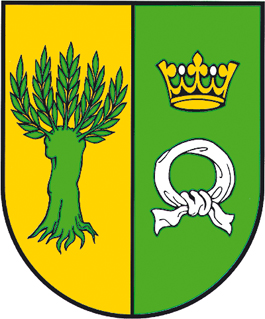 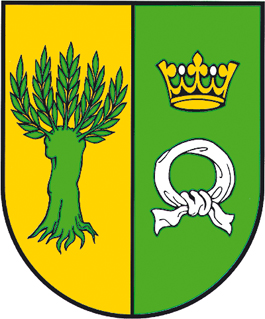 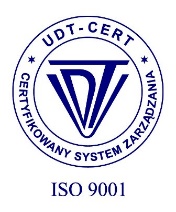 Urząd Gminy Rokietnica
62-090 Rokietnica, ul. Golęcińska 1tel.: +48 61 89 60 600fax: +48 61 89 60 620e-mail: urzad@rokietnica.plwww.rokietnica.plNIP 777-283-48-84Poznański Bank Spółdzielczy w Poznaniu o/Rokietnica69 9043 1041 3041 0023 9110 0001                     
                                 Zawiadomienie o wyborze oferty najkorzystniejszej.Dotyczy postępowania o udzielenie zamówienia pn.  „ Utwardzenie nawierzchni parkingowej przed świetlicą wiejską w Cerekwicy”.Działając na podstawie art. 253 ust.2 ustawy z dnia 11 września 2019roku Prawo zamówień publicznych ( Dz. U. z 2021 roku, poz. 1129) zwanej dalej PZP, Zamawiający informuje, że w prowadzonym  przez Gminę Rokietnica postępowaniu o udzielenie zamówienia publicznego w trybie podstawowym  wybrano ofertę złożoną przez:
                                                      
                                                 GEOMENT Sp. z o.o.
                                     ul. Ostrówek 12/19-21 61-121 Poznań
                 z ceną: 288 500,00 zł brutto i okresem gwarancji 60 m-cy
Oferta ww. Wykonawcy została uznana za najkorzystniejszą na podstawie kryteriów oceny ofert określonych w  Specyfikacji  Warunków  Zamówienia. Zamawiający na podstawie Uchwały Nr XLIV/378/2021 Rady Gminy Rokietnica z dnia 
25 października 2021 roku dokonał zwiększenia kwoty przeznaczonej na realizację zamówienia do ceny oferty najkorzystniejszej.Do postępowania złożono  3   oferty  przetargowe.Oferta Nr 1
YOCAM Sp. z o.o. ul. Świerkowa 29, 62- 090 Rokietnica
Liczba otrzymanych punktów w kryterium cena – 48,28
Liczba otrzymanych punktów w kryterium okres gwarancji – 40
Łączna ilość otrzymanych punktów – 88,28Oferta Nr 2PROGRES Sebastian Kurpisz ul. Lipowa 40/9, 64-100 Leszno
Liczba otrzymanych punktów w kryterium cena – 37,36
Liczba otrzymanych punktów w kryterium  okres gwarancji – 40
Łączna ilość otrzymanych punktów – 76,36
Oferta Nr 3GEOMENT Sp. z o.o. ul. Ostrówek 12/19-21, 61-121 Poznań
Liczba otrzymanych punktów w kryterium cena – 60
Liczba otrzymanych punktów w kryterium okres gwarancji – 40
Łączna ilość otrzymanych punktów –  100

                                                                                                                     Zatwierdził,

                                                                                                                      Z up. Wójta
                                                                                                     mgr inż. Arkadiusz Klapiński
                                                                                                                 Zastępca Wójta                            Rokietnica, dnia 26.10.2021r.      ZP.271.9.2021                                                                               